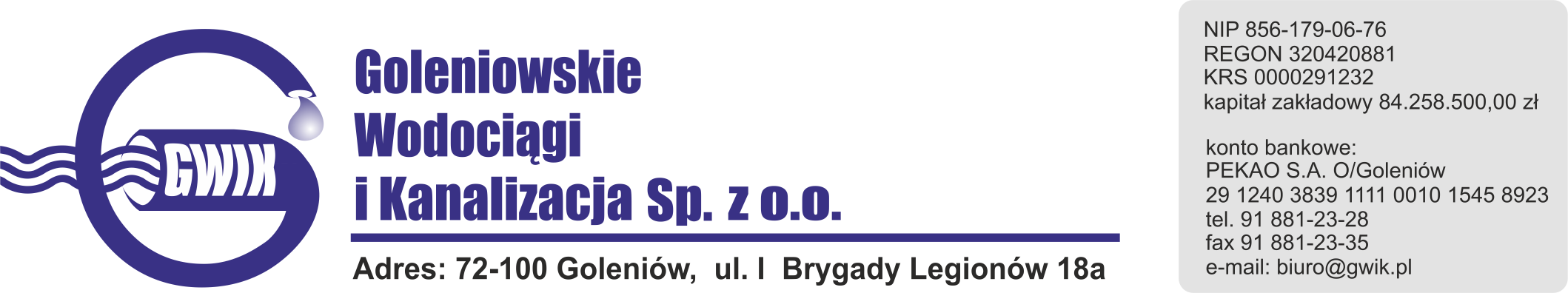 										 Goleniów 17.07.2020OGŁOSZENIE O PRZERWIE W DOSTAWIE WODYGoleniowskie Wodociągi i Kanalizacja Spółka z o.o. w Goleniowie informuje, że w związku z pracami przyłączeniowymi na sieci wodociągowej w dniu: 20.07.2020 (poniedziałek) zostanie wstrzymana dostawa wodydo odbiorców w miejscowościKomarowo nr 70a, 70b, 71a, 71b, 72a, 72b, 73a, 73b, 74a, 74bPlanowane godziny wstrzymania dostawy wody od 1000  do 1300  Godziny w/w prac mogą ulec zmianie..przepraszamy za powyższe niedogodności.